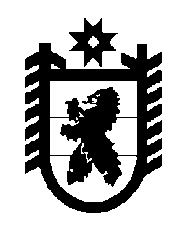 Российская Федерация Республика Карелия    УКАЗГЛАВЫ РЕСПУБЛИКИ КАРЕЛИЯО награждении государственными наградами Республики КарелияЗа многолетний добросовестный труд в системе здравоохранения и большой вклад в профилактику и охрану здоровья населения республики присвоить почетные звания:«ЗАСЛУЖЕННЫЙ ВРАЧ РЕСПУБЛИКИ КАРЕЛИЯ»ДОРШАКОВОЙ Наталье Владимировне – заведующему кафедрой семейной медицины, общественного здоровья, организации здравоохранения, безопасности жизнедеятельности, медицины катастроф федерального государственного бюджетного образовательного учреждения высшего профессионального образования «Петрозаводский государственный университет»,КУЗНЕЦОВОЙ Татьяне Юрьевне – заведующему кафедрой факультетской терапии, фтизиологии, инфекционных болезней и эпидемиологии федерального государственного бюджетного образовательного учреждения высшего профессионального образования «Петрозаводский государственный университет»,ПЕТРАСОВУ Сергею Алексеевичу – врачу-хирургу для оказания экстренной помощи хирургического отделения государственного бюджетного учреждения здравоохранения Республики Карелия «Межрайонная больница № 1», Костомукшский городской округ.«ЗАСЛУЖЕННЫЙ РАБОТНИК ЗДРАВООХРАНЕНИЯРЕСПУБЛИКИ КАРЕЛИЯ»БИЛКО Ольге Юрьевне – главному врачу государственного бюджетного учреждения здравоохранения Республики Карелия «Городская поликлиника 
№ 4», Петрозаводский городской округ.За многолетний плодотворный творческий труд, высокий профессионализм и вклад в развитие культуры республики присвоить почетное звание «ЗАСЛУЖЕННЫЙ РАБОТНИК КУЛЬТУРЫ РЕСПУБЛИКИ КАРЕЛИЯ»СТАППИЕВОЙ Ирине Владимировне – преподавателю муниципального казенного образовательного учреждения дополнительного образования детей «Детская музыкальная школа г. Олонца»,ФИТИСОВОЙ Анне Евгеньевне – главному библиотекарю по массовой работе муниципального бюджетного учреждения «Кондопожская центральная районная библиотека» им. Б.Е. Кравченко.За высокий профессионализм, многолетний добросовестный труд и  заслуги в педагогической и воспитательной деятельности присвоить почетное звание «ЗАСЛУЖЕННЫЙ РАБОТНИК ОБРАЗОВАНИЯРЕСПУБЛИКИ КАРЕЛИЯ»ДРОБИНИНОЙ Ольге Викторовне – директору муниципального бюджетного общеобразовательного учреждения Средняя общеобразовательная школа п. Надвоицы, Сегежский муниципальный район,НИКУЛЬЧЕНКОВУ Евгению Ивановичу – заместителю директора Карельского филиала федерального государственного бюджетного образовательного учреждения высшего профессионального образования «Российская академия народного хозяйства и государственной службы при Президенте Российской Федерации», Петрозаводский городской округ.За высокий профессионализм и большой вклад в развитие торговой сети республики присвоить почетное звание «ЗАСЛУЖЕННЫЙ РАБОТНИК ТОРГОВЛИ РЕСПУБЛИКИ КАРЕЛИЯ»ПЕЛТО Валентине Петровне – Председателю Совета Эссойльского сельпо, Пряжинский национальный муниципальный район.За большой вклад в развитие рыбопромышленного комплекса республики, высокий профессионализм и многолетний добросовестный труд присвоить почетное звание «ЗАСЛУЖЕННЫЙ РАБОТНИК РЫБНОГО ХОЗЯЙСТВАРЕСПУБЛИКИ КАРЕЛИЯ»ГУТЫРО Геннадию Дмитриевичу – индивидуальному предпринимателю, Кондопожский муниципальный район.За большой вклад в развитие лесного хозяйства, сбережение и приумножение лесных богатств и многолетний добросовестный труд присвоить почетное звание «ЗАСЛУЖЕННЫЙ РАБОТНИК ЛЕСНОГО КОМПЛЕКСАРЕСПУБЛИКИ КАРЕЛИЯ»КРАСИЛЬНИКОВОЙ Раисе Ивановне – государственному инспектору по охране леса Северного участкового лесничества государственного казенного учреждения Республики Карелия «Медвежьегорское центральное лесничество» Министерства по природопользованию и экологии Республики Карелия.За большой вклад в развитие горнопромышленного комплекса республики и многолетний добросовестный труд присвоить почетное звание«ЗАСЛУЖЕННЫЙ РАБОТНИК ГОРНО-ПРОМЫШЛЕННОГО КОМПЛЕКСА РЕСПУБЛИКИ КАРЕЛИЯ»ИГНАТОВУ Олегу Алексеевичу – техническому директору общества с ограниченной ответственностью «Гранитная гора», Питкярантский муниципальный район.За высокий профессионализм, большой вклад в развитие хоккея и подготовку спортсменов высокого класса присвоить почетное звание«ЗАСЛУЖЕННЫЙ ТРЕНЕР РЕСПУБЛИКИ КАРЕЛИЯ»БОГАТЫРЁВУ Александру Ефимовичу – тренеру-преподавателю Спортивно-оздоровительного комплекса открытого акционерного общества «Кондопога».За многолетний добросовестный труд и вклад в развитие экономики республики присвоить почетное звание  «ЗАСЛУЖЕННЫЙ ЭКОНОМИСТ РЕСПУБЛИКИ КАРЕЛИЯ»АЛЕКСЕЕВОЙ Светлане Владиславовне – заместителю Министра финансов Республики Карелия.За заслуги перед республикой и многолетний добросовестный труд наградить ПОЧЕТНОЙ ГРАМОТОЙ РЕСПУБЛИКИ КАРЕЛИЯ:ВИНОГРАДОВУ Юлию Дмитриевну – заведующую отделением интенсивной терапии, анестезиологии и реанимации, врача-анастезиолога-реаниматолога государственного бюджетного учреждения здравоохранения Республики Карелия «Питкярантская центральная районная больница»,ЗАБАВУ Светлану Михайловну – государственного инспектора по охране леса Выгозерского участкового лесничества государственного казенного учреждения Республики Карелия «Сегежское центральное лесничество» Министерства по природопользованию и экологии Республики Карелия,ЗЛОКАЗОВУ Елену Ивановну – заведующего кафедрой теории и истории государства и права Карельского филиала федерального государственного бюджетного образовательного учреждения высшего профессионального образования «Российская академия народного хозяйства и государственной службы при Президенте Российской Федерации», Петрозаводский городской округ,ИСАКОВУ Майю Владимировну – лесничего Великогубского участкового лесничества государственного казенного учреждения Республики Карелия «Медвежьегорское центральное лесничество» Министерства по природопользованию и экологии Республики Карелия,КОПОСОВУ Марию Сергеевну – заместителя Председателя Государственного комитета Республики Карелия по ценам и тарифам,КОРШАКОВУ Марину Сергеевну – заведующую отделом по работе с посетителями бюджетного учреждения «Музей изобразительных искусств Республики Карелия», Петрозаводский городской округ,ЛАРИНУ Ольгу Александровну – главного специалиста отдела культурной политики Министерства культуры Республики Карелия,МАРКОВУ Наталью Викторовну – инженера по охране и защите леса государственного казенного учреждения Республики Карелия «Сегежское центральное лесничество» Министерства по природопользованию и экологии Республики Карелия,МОРОЗОВУ Людмилу Владимировну – заместителя Председателя Карельского республиканского Совета Всероссийского общества охраны природы, Петрозаводский городской округ,ПАВЛОВА Сергея Николаевича – инструктора парашютно-пожарной группы Приладожского авиационного звена Государственного бюджетного учреждения Республики Карелия «Карельский центр авиационной и наземной охраны лесов», Сортавальский муниципальный район,ПАНПУШИНА Валентина Даниловича – начальника федерального казенного учреждения «Центр Государственной инспекции по маломерным судам Министерства Российской Федерации по делам гражданской обороны, чрезвычайным ситуациям и ликвидации последствий стихийных бедствий по Республике Карелия»,ПОЧЕПКО Галину Антоновну – учителя биологии муниципального бюджетного общеобразовательного учреждения Костомукшского городского округа «Гимназия»,ФОМИНУ Надежду Феликсовну – врача-терапевта участкового терапевтического отделения поликлиники государственного бюджетного учреждения здравоохранения Республики Карелия «Межрайонная больница № 1», Костомукшский городской округ,ЧИКАЛЮКА Виктора Федоровича – Министра по природопользованию и экологии Республики Карелия. Глава Республики  Карелия                                                                   	А.П. Худилайненг. Петрозаводск24 августа 2015 года№ 78